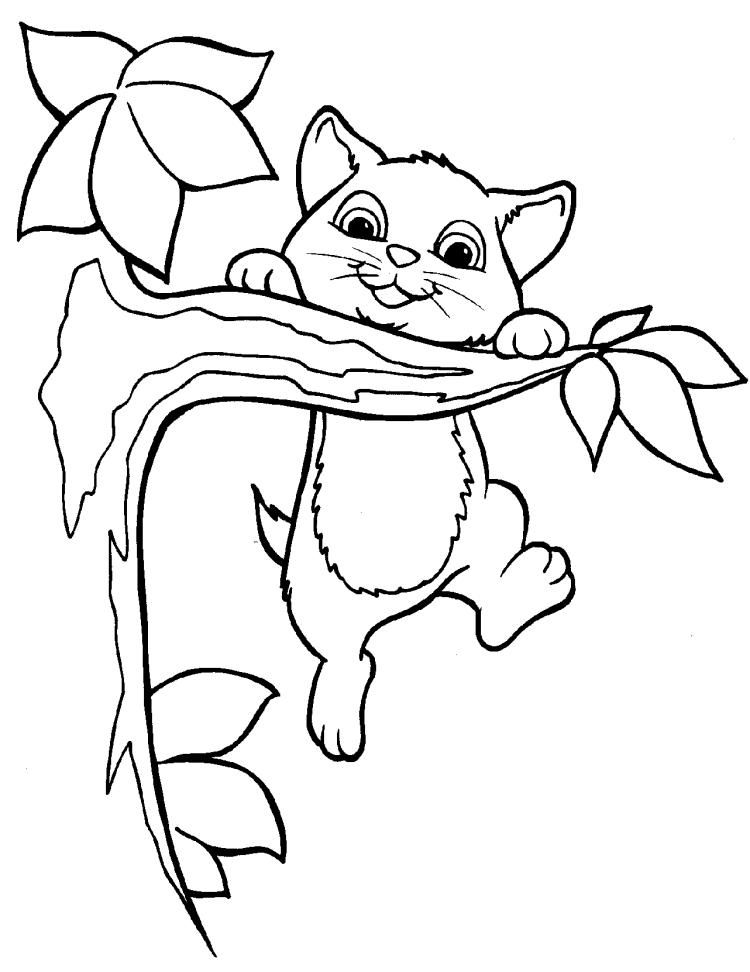 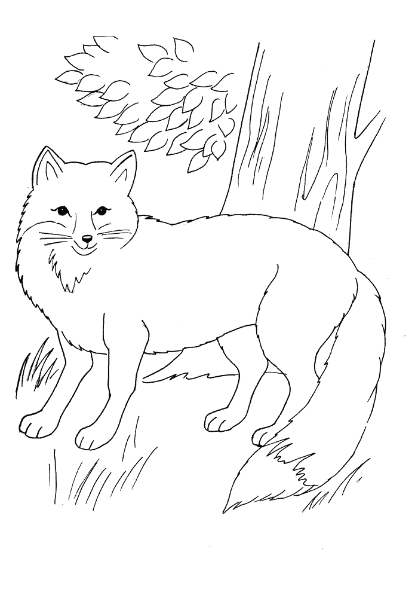 Schreibe die Zeilen, in denen Du folgende Sätze findest, auf:„Du jammerst mich, komm mit mir ...“ steht in den Zeilen Nr.________________.Die Katze sprang behände auf einen Baum und kletterte... steht in den Zeilen________________.Ergänze mit passenden Wörtern aus dem Text!Der Fuchs, voller __________________________, musterte die Katze von Kopf bis Fuß und__________________________, ...... aber die Hunde hatten ihn schon __________________________...„ich bin Herr über hundert __________________________...Kreuze die richtigen Aussagen an!Nenne die vier Schimpfwörter, mit denen der Fuchs die Katze beschimpft!Kreuze an, welche Wörter zu der Katze passen!Schreibe drei Wörter auf, die zum Verhalten des Fuchses passen!_____________________________________________________________________Ersetze das Wort „behände“ durch ein anderes passendes Wort!Die Katze sprang behände auf einen Baum und kletterte......_____________________________________________________________________Wie kam es dazu, dass am Ende der Geschichte die Katze dem Fuchs überlegen war? Erkläre in ganzen Sätzen!_______________________________________________________________________________________________________________________________________________________________________________________________________________Bei der Geschichte „Der Fuchs und die Katze“ handelt es sich um eine Fabel.Woran erkennst du, dass es sich tatsächlich um eine Fabel handelt?_______________________________________________________________________________________________________________________________________________________________________________________________________________Welcher Satz steht genau so im Text?Schreibe diesen Satz in der Gegenwart auf.Die Katze sprang behände auf einen Baum und kletterte in den Gipfel,wo Äste und Laubwerk sie völlig verbargen.__________________________________________________________________________________________________________________________________________Schreibe den Satz aus Nummer 11 in der Vergangenheit auf._______________________________________________________________________________________________________________________________________________________________________________________________________________Schreibe diesen Satz auf die Zeile. Vergiss die Satzzeichen nicht. Kontrolliere.Achtung!In der Geschichte geht die wörtliche Rede weiter. In diesem Satz ist sie aber zu Ende.ENDLICH SPRACH ER O DU ARMSELIGER BARTPUTZER DU BUNTSCHECKIGER NARRDU HUNGERLEIDER UND MÄUSEJÄGER WAS KOMMT DIR IN DEN SINN__________________________________________________________________________________________________________________________________________In dieser Fabel gibt es viele Adjektive. Suche alle acht Adjektive und kreise siemit einem blauen Stift ein.Ein Nomen ist hier auch noch versteckt, es kommt auch in der Geschichte vor.Suche es und kreise es mit deiner Lieblingsfarbe ein.Ordne alle Adjektive aus der Nummer 14 nach dem Alphabet und schreibe sie auf.__________________________________________________________________________________________________________________________________________Diese Wörter findest du im Text. Trenne sie so oft wie möglich.Wenn du das Wort nicht trennen kannst, schreibe es trotzdem auf.Suche diese Wörter im Wörterbuch und schreibe die Seitenzahl dazu.Achtung! Schreibe genau untereinander!Bilde die Summe und multipliziere sie mit der Ziffer 7.Mit diesem Satz beginnt der letzte Abschnitt der Fabel.Trenne die Satzglieder mit einem Bleistift ab.Bestimme die Satzglieder: S ; P ; ZE ; O3Indessen kam ein Jäger mit vier Hunden.Male ein Bild zu dieser Fabel.FabelFabelLesetext mit Aufgaben44(263 Wörter)Der Fuchs und die KatzeDer Fuchs und die KatzeDer Fuchs und die Katze1Es trug sich zu, dass die Katze in einem Walde dem Herrn Fuchs begegnete. Es trug sich zu, dass die Katze in einem Walde dem Herrn Fuchs begegnete. Es trug sich zu, dass die Katze in einem Walde dem Herrn Fuchs begegnete. 1Weil sie dachte, er ist gescheit und wohl erfahren und gilt viel in der Welt, so Weil sie dachte, er ist gescheit und wohl erfahren und gilt viel in der Welt, so Weil sie dachte, er ist gescheit und wohl erfahren und gilt viel in der Welt, so 1begrüßte sie ihn artig: „Guten Tag, lieber Herr Fuchs, wie geht’s? Wie steht’s? begrüßte sie ihn artig: „Guten Tag, lieber Herr Fuchs, wie geht’s? Wie steht’s? begrüßte sie ihn artig: „Guten Tag, lieber Herr Fuchs, wie geht’s? Wie steht’s? 1Wie schlägt ihr Euch durch in dieser teuren Zeit?“Wie schlägt ihr Euch durch in dieser teuren Zeit?“Wie schlägt ihr Euch durch in dieser teuren Zeit?“15Der Fuchs, voller Hochmut, musterte die Katze von Kopf bis Fuß und überlegte, Der Fuchs, voller Hochmut, musterte die Katze von Kopf bis Fuß und überlegte, Der Fuchs, voller Hochmut, musterte die Katze von Kopf bis Fuß und überlegte, 2ob er eine Antwort geben sollte. Endlich sprach er: „O du armseliger Bartputzer, ob er eine Antwort geben sollte. Endlich sprach er: „O du armseliger Bartputzer, ob er eine Antwort geben sollte. Endlich sprach er: „O du armseliger Bartputzer, 2du buntscheckiger Narr, du Hungerleider und Mäusejäger, was kommt dir in den du buntscheckiger Narr, du Hungerleider und Mäusejäger, was kommt dir in den du buntscheckiger Narr, du Hungerleider und Mäusejäger, was kommt dir in den 2Sinn? Du unterstehst dich zu fragen, wie es mir gehe? Was hast du gelernt? Sinn? Du unterstehst dich zu fragen, wie es mir gehe? Was hast du gelernt? Sinn? Du unterstehst dich zu fragen, wie es mir gehe? Was hast du gelernt? 2Wie viel Künste verstehst du?“ „Ich verstehe nur eine einzige“, antwortete Wie viel Künste verstehst du?“ „Ich verstehe nur eine einzige“, antwortete Wie viel Künste verstehst du?“ „Ich verstehe nur eine einzige“, antwortete 210bescheiden die Katze. „Was für eine Kunst ist das?“, fragte der Fuchs. „Wenn bescheiden die Katze. „Was für eine Kunst ist das?“, fragte der Fuchs. „Wenn bescheiden die Katze. „Was für eine Kunst ist das?“, fragte der Fuchs. „Wenn 2die Hunde hinter mir her sind, so kann ich auf einen Baum springen und mich die Hunde hinter mir her sind, so kann ich auf einen Baum springen und mich die Hunde hinter mir her sind, so kann ich auf einen Baum springen und mich 2retten.“ „Das ist alles?“, fragte der Fuchs, „ich bin Herr über hundert Künste und retten.“ „Das ist alles?“, fragte der Fuchs, „ich bin Herr über hundert Künste und retten.“ „Das ist alles?“, fragte der Fuchs, „ich bin Herr über hundert Künste und 2habe überdies noch einen Sack voll Listen. Du jammerst mich, komm mit mir, habe überdies noch einen Sack voll Listen. Du jammerst mich, komm mit mir, habe überdies noch einen Sack voll Listen. Du jammerst mich, komm mit mir, 2ich will dich lehren, wie man den Hunden entgeht.“ich will dich lehren, wie man den Hunden entgeht.“ich will dich lehren, wie man den Hunden entgeht.“215Indessen kam ein Jäger mit vier Hunden daher. Die Katze sprang behände auf Indessen kam ein Jäger mit vier Hunden daher. Die Katze sprang behände auf Indessen kam ein Jäger mit vier Hunden daher. Die Katze sprang behände auf 3einen Baum und kletterte in den Gipfel, wo Äste und Laubwerk sie völligeinen Baum und kletterte in den Gipfel, wo Äste und Laubwerk sie völligeinen Baum und kletterte in den Gipfel, wo Äste und Laubwerk sie völlig3verbargen. „Bindet den Sack auf, Herr Fuchs, bindet den Sack auf!“, rief ihm die verbargen. „Bindet den Sack auf, Herr Fuchs, bindet den Sack auf!“, rief ihm die verbargen. „Bindet den Sack auf, Herr Fuchs, bindet den Sack auf!“, rief ihm die 3Katze zu, aber die Hunde hatten ihn schon gepackt und hielten ihn fest. „Ei, Herr Katze zu, aber die Hunde hatten ihn schon gepackt und hielten ihn fest. „Ei, Herr Katze zu, aber die Hunde hatten ihn schon gepackt und hielten ihn fest. „Ei, Herr 3Fuchs!“, rief die Katze, „Ihr bliebt mit Eueren hundert Künsten stecken. Hättet Ihr Fuchs!“, rief die Katze, „Ihr bliebt mit Eueren hundert Künsten stecken. Hättet Ihr Fuchs!“, rief die Katze, „Ihr bliebt mit Eueren hundert Künsten stecken. Hättet Ihr 320heraufklettern können wie ich, so wär’s nicht um Euer Leben geschehen.“heraufklettern können wie ich, so wär’s nicht um Euer Leben geschehen.“heraufklettern können wie ich, so wär’s nicht um Euer Leben geschehen.“3Gebrüder GrimmGebrüder GrimmGebrüder GrimmDer Fuchs und die KatzeSeite 1□Der Fuchs war wütend über die Katze.□Am Anfang der Geschichte denkt die Katze über den Fuchs, dass er sehr dumm ist.□Die Katze beherrscht die Kunst, die Hunde zu erschrecken.□Die Katze bewundert den Hund zunächst.□Es kam ein Jäger mit vier Hunden vorbei.□Der Fuchs hat einen echten Sack bei sich.□Die Katze klettert am Schluss auf einen Baum.□Der Fuchs verliert am Ende sein Leben.Der Fuchs und die KatzeSeite 2____________________________________________________________________________________________________□höflich□dumm□hinterlistig□bescheidenDer Fuchs und die KatzeSeite 3□Die Katze sprang auf einen Baum und kletterte in den Gipfel, wo Äste und Laubwerk sie völlig verbargen.□Die Katze sprang behände auf den Baum und kletterte in den Gipfel, wo Äste und Laubwerk sie völlig verbargen.□Die Katze sprang behände auf einen Baum und kletterte in den Gipfel, wo Äste und Laubwerk sie verbargen.□Die Katze sprang behände auf einen Baum und kletterte in den Gipfel, wo Äste sie völlig verbargen.□Die Katze sprang behände auf einen Baum und kletterte in den Gipfel, wo Äste und Laubwerk sie völlig verbargen.Der Fuchs und die KatzeSeite 4GGESCHEITCBRWIALLMOERVARMSELIGUEURXFDNOKLEABTNUBAVJFREEIZWEMBAUMSHGCFGATYRSLÄABESCHEIDENVSDQPEOTANDQRHVREUXPSEverstehenver = ste = hengeschehenBartputzerbuntscheckigrettenüberdiessprangversteckenDer Fuchs und die KatzeSeite 5Seite:KunstsprangbindenFuchsSack